AUTORIZACIÓN PARA VACUNAR A MI PUPILO Yo…………………………………………C.I…………………………………….Apoderado de …………….……………………………………….. Autorizo  para que  mi hijo/a sea inmunizado(a) contra la influenza por personal del CESFAM Marta Ugarte Román._______________________                                 ___________________                       firma                                                                                   fechaDentro de las contraindicaciones para la inmunización solo aquellas personas que manifiesten : Hipersensibilidad  inmediata a los componentes de la vacuna Trazas de huevo, formaldehido, bromuro de cetiltrimetilamonio, polisorbato o Gentamicina, serán eximidas del procedimiento y bajo rechazo con certificado médico.___________________________________________________________                                      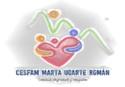                    AUTORIZACIÓN PARA VACUNAR A MI PUPILO Yo…………………………………………C.I…………………………………….Apoderado de …………….……………………………………….. Autorizo  para que  mi hijo/a sea inmunizado(a) contra la influenza por personal del CESFAM Marta Ugarte Román._______________________                                 ___________________                       firma                                                                                   fechaDentro de las contraindicaciones para la inmunización solo aquellas personas que manifiesten : Hipersensibilidad  inmediata a los componentes de la vacuna Trazas de huevo, formaldehido, bromuro de cetiltrimetilamonio, polisorbato o Gentamicina, serán eximidas del procedimiento y bajo rechazo con certificado médico.             